Year 48sth– 12th FebruaryOnline lessons will be on Monday and Friday between 10.20 and 10.50 am.Year 48sth– 12th FebruaryOnline lessons will be on Monday and Friday between 10.20 and 10.50 am.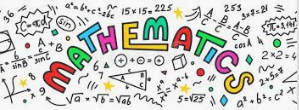 White Rose Maths Workbook pgs 50- 57.  Suggested work per day:Monday: Estimate Answers p.50-53.Tuesday: Checking Strategies p.54 – 55.Wednesday: Checking Strategies p.56 – 57.Thursday: Practise your times tables on TT Rock stars. Friday:  Have another go at questions you were unsure of after the online session; complete an NRICH task.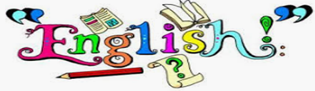 CGP English workbook pgs.42-51.  Suggested work per day.Monday p.42 – 43Tuesday p.44 – 45Wednesday p.46 – 47Thursday p.48 – 49Friday p.50 - 51Practise your next set of spellings on EdShed each day.Read each day and record in your homework diary.Writing task: ‘Pegged’TopicSurvival!  Would you survive in the mountains?Look through the websites to view types of clothing and watch the Ray Mears video clip as he discusses what clothes to wear when climbing mountains.https://thrillspire.com/how-to-survive-in-mountains-when-you-are-alone https://www.youtube.com/watch?v=4qwUxF3xlLM https://www.thebmc.co.uk/mountain-clothing-for-climbing-and-walking - Draw pictures of equipment needed in a rucksack and label.- Design a utility belt containing items needed for survival. Explain why each item is needed. How does it help people survive?Please remember to go to the lessons on the official Department for Education Oak National Academy website https://www.thenational.academy/ Select your year group and subject, watch the lesson and do the activity.OTHER: White Rose Maths tutorials:https://vimeo.com/461352921   (White Rose, Estimating and Inverse Operations)Extra Maths challenges:https://nrich.maths.org/10334 BBC Bitesize has lots of useful tips for English:https://www.bbc.co.uk/bitesize/levels/zbr9wmnBBC Bitesize https://www.bbc.co.uk/bitesize/topics/zwwp8mn/articles/z37xrwx (Pronouns)https://www.bbc.co.uk/teach/class-clips-video/english-ks2-wonderful-words-prefixes/zknd7nb    (BBC Teach KS2, Prefixes)Please remember to go to the lessons on the official Department for Education Oak National Academy website https://www.thenational.academy/ Select your year group and subject, watch the lesson and do the activity.OTHER: White Rose Maths tutorials:https://vimeo.com/461352921   (White Rose, Estimating and Inverse Operations)Extra Maths challenges:https://nrich.maths.org/10334 BBC Bitesize has lots of useful tips for English:https://www.bbc.co.uk/bitesize/levels/zbr9wmnBBC Bitesize https://www.bbc.co.uk/bitesize/topics/zwwp8mn/articles/z37xrwx (Pronouns)https://www.bbc.co.uk/teach/class-clips-video/english-ks2-wonderful-words-prefixes/zknd7nb    (BBC Teach KS2, Prefixes)